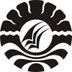 PENGGUNAAN BLOCK DIENES DALAM PEMAHAMAN PENJUMLAHAN MURID TUNARUNGU KELAS DASAR II DI SLB NEGERI 1 GOWASKRIPSIDiajukan untuk Memenuhi Sebagian Persyaratan Guna Memperoleh Gelar Sarjana Penddidikan pada Jurusan Pendidikan Luar Biasa Strata Satu Fakultas Ilmu Pendidikan Universitas Negeri MakassarOleh :HASLINDAH1445042007JURUSAN PENDIDIKAN LUAR BIASAFAKULTAS ILMU PENDIDIKANUNIVERSITAS NEGERI MAKASSAR2018